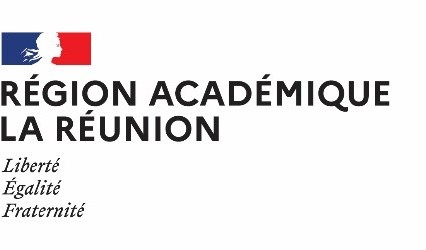 Groupe de travail AP ET CONSOLIDATION EN MATHS-SCIENCES- APPUI SUR EVALUATIONS DE 2DE  (GT-AP) Exercice 1 : Organiser des donnéesUn restaurateur a calculé le montant moyen par jour des additions de chacun  des repas servis le midi et le soir :Proposer le diagramme le plus adapté pour représenter la répartition. Justifiez votre choix.Retour Exercice 2 : Calcul de fréquencesLe tableau suivant représente la répartition des propriétaires selon les sommes consacrées par mois pour l’entretien de leurs animaux de compagnie.Proposer une démarche pour déterminer le pourcentage de personnes qui dépensent plus de 50 € par mois pour l’entretien de leur animal ?Retour Exercice 3 : Calcul de moyenne	Une infirmière scolaire a réalisé une enquête sur le temps de sommeil des lycéens pendant la semaine. Elle a recueilli les réponses suivantes :Proposer une méthode pour calculer la durée moyenne de sommeil.Retour Exercice  4 : Calcul de fréquences	Le tableau suivant représente la répartition des magasins selon le prix en € des parfums.Proposer une méthode pour obtenir la fréquence en % de chaque intervalle ?Retour Exercice 5 : Calcul de moyenne	Voici les notes de mathématique de Noé ce trimestre : 12, 15, 8, 13 et 10. Il calcule sa moyenne et trouve 15,5. Sans faire de calcul, pourquoi peut-on dire que Noé s’est trompé ?Retour 			Exercice 6 : Calcul de moyenne	Relier les éléments qui permettent d’obtenir des phrases exactes.Retour 		Exercice 7 : Organiser des données	On étudie la répartition des animaux de compagnie par habitant en France. On obtient le tableau suivant :Proposer une démarche pour représenter ce tableau sur un diagramme circulaire ?Retour ExercicesThème ComplexitéClasseS’approprierAnalyserRéaliserValiderCommuniquer1Statistique : Organiser des données02ndeх2Statistique : Calcul de fréquences02nde3Statistique : Calcul de moyenne12nde4Statistique : Calcul de fréquences12nde5Statistique : Calcul de moyenne22nde6Statistique : Calcul de moyenne22nde8Statistique : Organiser des données32ndeEVALUATIONS COURTESEN MATHEMATIQUESEVALUATIONS COURTESEN MATHEMATIQUESEVALUATIONS COURTESEN MATHEMATIQUESEVALUATIONS COURTESEN MATHEMATIQUESEVALUATIONS COURTESEN MATHEMATIQUESEVALUATIONS COURTESEN MATHEMATIQUESEVALUATIONS COURTESEN MATHEMATIQUESEVALUATIONS COURTESEN MATHEMATIQUESEVALUATIONS COURTESEN MATHEMATIQUESEVALUATIONS COURTESEN MATHEMATIQUESEVALUATIONS COURTESEN MATHEMATIQUESEVALUATIONS COURTESEN MATHEMATIQUESNiveau :Niveau :Niveau :  Seconde  Seconde  Première  Première  Première  Première  Terminale  Terminale  TerminaleDomaine de connaissancesDomaine de connaissancesDomaine de connaissances Statistique et probabilités Statistique et probabilités Statistique et probabilités Statistique et probabilités Statistique et probabilités Statistique et probabilités Statistique et probabilités Statistique et probabilités Statistique et probabilitésModuleModuleModule Statistique à une variable Statistique à une variable Statistique à une variable Statistique à une variable Statistique à une variable Statistique à une variable Statistique à une variable Statistique à une variable Statistique à une variableCapacités et connaissancesCapacités et connaissancesCapacités et connaissancesExtraire des informations d’une représentation d’une série statistique.Extraire des informations d’une représentation d’une série statistique.Extraire des informations d’une représentation d’une série statistique.Extraire des informations d’une représentation d’une série statistique.Extraire des informations d’une représentation d’une série statistique.Extraire des informations d’une représentation d’une série statistique.Extraire des informations d’une représentation d’une série statistique.Extraire des informations d’une représentation d’une série statistique.Extraire des informations d’une représentation d’une série statistique.COMPÉTENCESS’approprierS’approprierS’approprier Analyser Analyser   Réaliser   RéaliserValiderValiderValider CommuniquerType de questionsType de questions question flash question flash question flash question flash question flash  tâche intermédiaire  tâche intermédiaire  tâche intermédiaire  tâche intermédiaire  tâche intermédiaireContexte des situationsContexte des situations Vie courante Vie courante Professionnel Professionnel Professionnel Scientifique Scientifique Scientifique Intra Mathématique Intra MathématiqueNiveau de difficultéNiveau de difficulté 0 0 1 1 1 2 2 2 3 3Type de repasMontant (€)Déjeuner3 300Diner6 700Total10 000EVALUATIONS COURTES EN MATHEMATIQUESEVALUATIONS COURTES EN MATHEMATIQUESEVALUATIONS COURTES EN MATHEMATIQUESEVALUATIONS COURTES EN MATHEMATIQUESEVALUATIONS COURTES EN MATHEMATIQUESEVALUATIONS COURTES EN MATHEMATIQUESEVALUATIONS COURTES EN MATHEMATIQUESEVALUATIONS COURTES EN MATHEMATIQUESEVALUATIONS COURTES EN MATHEMATIQUESEVALUATIONS COURTES EN MATHEMATIQUESEVALUATIONS COURTES EN MATHEMATIQUESEVALUATIONS COURTES EN MATHEMATIQUESNiveau :Niveau :Niveau :  Seconde  Seconde  Première  Première  Première  Première  Terminale  Terminale  TerminaleDomaine de connaissancesDomaine de connaissancesDomaine de connaissances Statistique et probabilités Statistique et probabilités Statistique et probabilités Statistique et probabilités Statistique et probabilités Statistique et probabilités Statistique et probabilités Statistique et probabilités Statistique et probabilitésModuleModuleModule Statistique à une variable Statistique à une variable Statistique à une variable Statistique à une variable Statistique à une variable Statistique à une variable Statistique à une variable Statistique à une variable Statistique à une variableCapacités et connaissancesCapacités et connaissancesCapacités et connaissancesExtraire des informations d’une représentation d’une série statistique.Extraire des informations d’une représentation d’une série statistique.Extraire des informations d’une représentation d’une série statistique.Extraire des informations d’une représentation d’une série statistique.Extraire des informations d’une représentation d’une série statistique.Extraire des informations d’une représentation d’une série statistique.Extraire des informations d’une représentation d’une série statistique.Extraire des informations d’une représentation d’une série statistique.Extraire des informations d’une représentation d’une série statistique.COMPÉTENCESS’approprierS’approprierS’approprier Analyser Analyser   Réaliser   RéaliserValiderValiderValider CommuniquerType de questionsType de questions question flash  question flash  question flash  question flash  question flash   tâche intermédiaire  tâche intermédiaire  tâche intermédiaire  tâche intermédiaire  tâche intermédiaireContexte des situationsContexte des situations Vie courante Vie courante Professionnel Professionnel Professionnel Scientifique Scientifique Scientifique Intra Mathématique Intra MathématiqueNiveau de difficultéNiveau de difficulté 0 0 1 1 1 2 2 2 3 3- de 15 €De 15 à 25 €De 25 à 50 €De 50 à 100 €+ de 100 €17 %34 %31 %13 %5 %EVALUATIONS COURTES EN MATHEMATIQUESEVALUATIONS COURTES EN MATHEMATIQUESEVALUATIONS COURTES EN MATHEMATIQUESEVALUATIONS COURTES EN MATHEMATIQUESEVALUATIONS COURTES EN MATHEMATIQUESEVALUATIONS COURTES EN MATHEMATIQUESEVALUATIONS COURTES EN MATHEMATIQUESEVALUATIONS COURTES EN MATHEMATIQUESEVALUATIONS COURTES EN MATHEMATIQUESEVALUATIONS COURTES EN MATHEMATIQUESEVALUATIONS COURTES EN MATHEMATIQUESEVALUATIONS COURTES EN MATHEMATIQUESNiveau :Niveau :Niveau :  Seconde  Seconde  Première  Première  Première  Première  Terminale  Terminale  TerminaleDomaine de connaissancesDomaine de connaissancesDomaine de connaissances Statistique et probabilités Statistique et probabilités Statistique et probabilités Statistique et probabilités Statistique et probabilités Statistique et probabilités Statistique et probabilités Statistique et probabilités Statistique et probabilitésModuleModuleModule Statistique à une variable Statistique à une variable Statistique à une variable Statistique à une variable Statistique à une variable Statistique à une variable Statistique à une variable Statistique à une variable Statistique à une variableCapacités et connaissancesCapacités et connaissancesCapacités et connaissancesIndicateur de position : moyenneIndicateur de position : moyenneIndicateur de position : moyenneIndicateur de position : moyenneIndicateur de position : moyenneIndicateur de position : moyenneIndicateur de position : moyenneIndicateur de position : moyenneIndicateur de position : moyenneCOMPÉTENCESS’approprierS’approprierS’approprier Analyser Analyser   Réaliser   RéaliserValiderValiderValider CommuniquerType de questionsType de questions question flash1 question flash1 question flash1 question flash1 question flash1  tâche intermédiaire 2  tâche intermédiaire 2  tâche intermédiaire 2  tâche intermédiaire 2  tâche intermédiaire 2Contexte des situationsContexte des situations Vie courante Vie courante Professionnel Professionnel Professionnel Scientifique Scientifique Scientifique Intra Mathématique Intra MathématiqueNiveau de difficultéNiveau de difficulté 0 0 1 1 1 2 2 2 3 33,5788,555,5784,57,511810,597,58955,58EVALUATIONS COURTES EN MATHEMATIQUESEVALUATIONS COURTES EN MATHEMATIQUESEVALUATIONS COURTES EN MATHEMATIQUESEVALUATIONS COURTES EN MATHEMATIQUESEVALUATIONS COURTES EN MATHEMATIQUESEVALUATIONS COURTES EN MATHEMATIQUESEVALUATIONS COURTES EN MATHEMATIQUESEVALUATIONS COURTES EN MATHEMATIQUESEVALUATIONS COURTES EN MATHEMATIQUESEVALUATIONS COURTES EN MATHEMATIQUESEVALUATIONS COURTES EN MATHEMATIQUESEVALUATIONS COURTES EN MATHEMATIQUESNiveau :Niveau :Niveau :  Seconde  Seconde  Première  Première  Première  Première  Terminale  Terminale  TerminaleDomaine de connaissancesDomaine de connaissancesDomaine de connaissances Statistique et probabilités Statistique et probabilités Statistique et probabilités Statistique et probabilités Statistique et probabilités Statistique et probabilités Statistique et probabilités Statistique et probabilités Statistique et probabilitésModuleModuleModule Statistique à une variable Statistique à une variable Statistique à une variable Statistique à une variable Statistique à une variable Statistique à une variable Statistique à une variable Statistique à une variable Statistique à une variableCapacités et connaissancesCapacités et connaissancesCapacités et connaissancesOrganiser des donnéesOrganiser des donnéesOrganiser des donnéesOrganiser des donnéesOrganiser des donnéesOrganiser des donnéesOrganiser des donnéesOrganiser des donnéesOrganiser des donnéesCOMPÉTENCESS’approprierS’approprierS’approprier Analyser Analyser   Réaliser   RéaliserValiderValiderValider CommuniquerType de questionsType de questions question flash question flash question flash question flash question flash  tâche intermédiaire   tâche intermédiaire   tâche intermédiaire   tâche intermédiaire   tâche intermédiaire Contexte des situationsContexte des situations Vie courante Vie courante Professionnel Professionnel Professionnel Scientifique Scientifique Scientifique Intra Mathématique Intra MathématiqueNiveau de difficultéNiveau de difficulté 0 0 1 1 1 2 2 2 3 3Prix[55 ; 60[[60 ; 65[[65 ; 70[[70 ; 75[Effectifs3584Fréquences en %EVALUATIONS COURTESEN MATHEMATIQUESEVALUATIONS COURTESEN MATHEMATIQUESEVALUATIONS COURTESEN MATHEMATIQUESEVALUATIONS COURTESEN MATHEMATIQUESEVALUATIONS COURTESEN MATHEMATIQUESEVALUATIONS COURTESEN MATHEMATIQUESEVALUATIONS COURTESEN MATHEMATIQUESEVALUATIONS COURTESEN MATHEMATIQUESEVALUATIONS COURTESEN MATHEMATIQUESEVALUATIONS COURTESEN MATHEMATIQUESEVALUATIONS COURTESEN MATHEMATIQUESEVALUATIONS COURTESEN MATHEMATIQUESNiveau :Niveau :Niveau :  Seconde  Seconde  Première  Première  Première  Première  Terminale  Terminale  TerminaleDomaine de connaissancesDomaine de connaissancesDomaine de connaissances Statistique et probabilités Statistique et probabilités Statistique et probabilités Statistique et probabilités Statistique et probabilités Statistique et probabilités Statistique et probabilités Statistique et probabilités Statistique et probabilitésModuleModuleModule Statistique à une variable Statistique à une variable Statistique à une variable Statistique à une variable Statistique à une variable Statistique à une variable Statistique à une variable Statistique à une variable Statistique à une variableCapacités et connaissancesCapacités et connaissancesCapacités et connaissancesIndicateur de position : moyenneIndicateur de position : moyenneIndicateur de position : moyenneIndicateur de position : moyenneIndicateur de position : moyenneIndicateur de position : moyenneIndicateur de position : moyenneIndicateur de position : moyenneIndicateur de position : moyenneCOMPÉTENCESS’approprierS’approprierS’approprier Analyser Analyser   Réaliser   RéaliserValiderValiderValider CommuniquerType de questionsType de questions question flash question flash question flash question flash question flash  tâche intermédiaire   tâche intermédiaire   tâche intermédiaire   tâche intermédiaire   tâche intermédiaire Contexte des situationsContexte des situations Vie courante Vie courante Professionnel Professionnel Professionnel Scientifique Scientifique Scientifique Intra Mathématique Intra MathématiqueNiveau de difficultéNiveau de difficulté 0 0 1 1 1 2 2 2 3 3EVALUATIONS COURTES EN MATHEMATIQUESEVALUATIONS COURTES EN MATHEMATIQUESEVALUATIONS COURTES EN MATHEMATIQUESEVALUATIONS COURTES EN MATHEMATIQUESEVALUATIONS COURTES EN MATHEMATIQUESEVALUATIONS COURTES EN MATHEMATIQUESEVALUATIONS COURTES EN MATHEMATIQUESEVALUATIONS COURTES EN MATHEMATIQUESEVALUATIONS COURTES EN MATHEMATIQUESEVALUATIONS COURTES EN MATHEMATIQUESEVALUATIONS COURTES EN MATHEMATIQUESEVALUATIONS COURTES EN MATHEMATIQUESNiveau :Niveau :Niveau :  Seconde  Seconde  Première  Première  Première  Première  Terminale  Terminale  TerminaleDomaine de connaissancesDomaine de connaissancesDomaine de connaissances Statistique et probabilités Statistique et probabilités Statistique et probabilités Statistique et probabilités Statistique et probabilités Statistique et probabilités Statistique et probabilités Statistique et probabilités Statistique et probabilitésModuleModuleModule Statistique à une variable Statistique à une variable Statistique à une variable Statistique à une variable Statistique à une variable Statistique à une variable Statistique à une variable Statistique à une variable Statistique à une variableCapacités et connaissancesCapacités et connaissancesCapacités et connaissancesIndicateur de position : moyenneIndicateur de position : moyenneIndicateur de position : moyenneIndicateur de position : moyenneIndicateur de position : moyenneIndicateur de position : moyenneIndicateur de position : moyenneIndicateur de position : moyenneIndicateur de position : moyenneCOMPÉTENCESS’approprierS’approprierS’approprier Analyser Analyser   Réaliser   RéaliserValiderValiderValider CommuniquerType de questionsType de questions question flash question flash question flash question flash question flash  tâche intermédiaire   tâche intermédiaire   tâche intermédiaire   tâche intermédiaire   tâche intermédiaire Contexte des situationsContexte des situations Vie courante Vie courante Professionnel Professionnel Professionnel Scientifique Scientifique Scientifique Intra Mathématique Intra MathématiqueNiveau de difficultéNiveau de difficulté 0 0 1 1 1 2 2 2 3 3La moyenne de la série 10 ; 12 ; 20 est   ●    ● inférieure à 14.  La moyenne de la série 10 ; 12 ; 15 est  ●   ● supérieure à 14.La moyenne de la série 13 ; 14 ; 16 est  ●        ● égale à 14.EVALUATIONS COURTES EN MATHEMATIQUESEVALUATIONS COURTES EN MATHEMATIQUESEVALUATIONS COURTES EN MATHEMATIQUESEVALUATIONS COURTES EN MATHEMATIQUESEVALUATIONS COURTES EN MATHEMATIQUESEVALUATIONS COURTES EN MATHEMATIQUESEVALUATIONS COURTES EN MATHEMATIQUESEVALUATIONS COURTES EN MATHEMATIQUESEVALUATIONS COURTES EN MATHEMATIQUESEVALUATIONS COURTES EN MATHEMATIQUESEVALUATIONS COURTES EN MATHEMATIQUESEVALUATIONS COURTES EN MATHEMATIQUESNiveau :Niveau :Niveau :  Seconde  Seconde  Première  Première  Première  Première  Terminale  Terminale  TerminaleDomaine de connaissancesDomaine de connaissancesDomaine de connaissances Statistique et probabilités Statistique et probabilités Statistique et probabilités Statistique et probabilités Statistique et probabilités Statistique et probabilités Statistique et probabilités Statistique et probabilités Statistique et probabilitésModuleModuleModule Statistique à une variable Statistique à une variable Statistique à une variable Statistique à une variable Statistique à une variable Statistique à une variable Statistique à une variable Statistique à une variable Statistique à une variableCapacités et connaissancesCapacités et connaissancesCapacités et connaissancesReprésentation d’une série statistique par un diagramme en secteurs.Représentation d’une série statistique par un diagramme en secteurs.Représentation d’une série statistique par un diagramme en secteurs.Représentation d’une série statistique par un diagramme en secteurs.Représentation d’une série statistique par un diagramme en secteurs.Représentation d’une série statistique par un diagramme en secteurs.Représentation d’une série statistique par un diagramme en secteurs.Représentation d’une série statistique par un diagramme en secteurs.Représentation d’une série statistique par un diagramme en secteurs.COMPÉTENCESS’approprierS’approprierS’approprier Analyser Analyser   Réaliser   RéaliserValiderValiderValider CommuniquerType de questionsType de questions question flash question flash question flash question flash question flash  tâche intermédiaire   tâche intermédiaire   tâche intermédiaire   tâche intermédiaire   tâche intermédiaire Contexte des situationsContexte des situations Vie courante Vie courante Professionnel Professionnel Professionnel Scientifique Scientifique Scientifique Intra Mathématique Intra MathématiqueNiveau de difficultéNiveau de difficulté 0 0 1 1 1 2 2 2 3 3Pas d’animal55 %Un seul animal22 %Plus d’un animal23 %